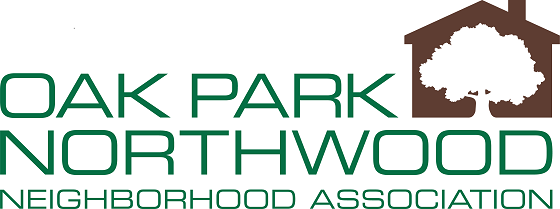 Board Meeting Agenda:  August 17, 2021  ZOOMCall to OrderWelcome GuestsApproval of the Minutes of Meeting held July 20, 2021Treasurer ReportCommittee ReportsNational Night Out UpdatePresident’s CommentsFundraisingBylawsSpecial Guest: Clayton Perry, D10 COSA CouncilmanNew Business / AnnouncementsAdjournment